Jak wykorzystać naturalny olej konopny na raka i choroby nowotworowe?Trudno przecenić rolę tradycyjnej medycyny w leczeniu chorób nowotworowych. Bywa jednak, że konwencjonalne formy uzdrawiania nie są wystarczające. Wówczas polecany jest olej konopny na raka, który łagodzi objawy i działa profilaktycznie.Jak działa olej konopny na raka?Coraz więcej ekspertów otwarcie mówi o tym, że olej konopny na raka to skuteczna forma nie tylko zapobiegania wystąpienia nowotworów, ale także terapia uzupełniająca. Pacjenci zazwyczaj doświadczają nudności i tracą apetyt, CBD jest zaś pomagają go zwiększyć. Co więcej, konopie działają przeciwbólowo, a odpowiednie terapie wyznaczone przez lekarza są niezwykle skuteczne. Olej konopny na raka pozwala także przeciwdziałać nudnościom i wymiotom.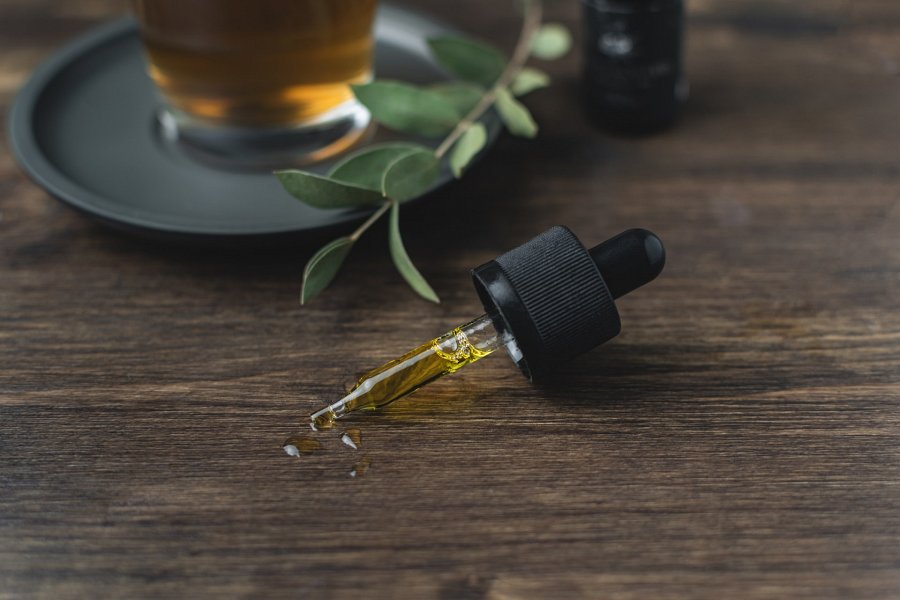 Olej CBD, a depresja nowotworowaOprócz fizycznych dolegliwości związanych z chorobami nowotworowymi, z reguły wiąże się też ona z silnymi stanami depresyjnymi. Olej konopny na raka stosuje się wiec nie tylko do łagodzenia takich objawów, ale także jako środek terapeutyczny. Co więcej, w odróżnieniu do tradycyjnych leków farmaceutycznych o działaniu przeciwdepresyjnym, olej CBD ma zdecydowanie mniej skutków ubocznych w postaci bezsenności, nadmiernego pobudzenia, częstych wahań nastroju czy zaburzeń czynności seksualnych. Należy jednak pamiętać, że terapię należy podjąć po konsultacji ze specjalistą.